Притча о Добре и Зле Когда-то давно старый индеец открыл своему внуку жизненную истину:В каждом человеке идет борьба, очень похожая на борьбу двух волков. Один волк представляет зло – зависть, ревность, эгоизм, амбиции, ложь…Другой волк представляет добро – мир, любовь, надежду, истину, доброту, верность…Маленький индеец, тронутый до глубины души словами деда, на несколько мгновений задумался, а потом спросил: А какой волк в конце побеждает?Старый индеец едва заметно улыбнулся и ответил:Всегда побеждает тот волк, которого ты кормишьРодители – первые проводники малыша в понимании и усвоении нравственных требований, помогающие ему приобретать социальный опыт. То, что посеяно родителями в семье, будет произрастать всю жизнь. А «сеют» родители главным образом с помощью личного нравственного примера. Воспитание строится на примере жизни отца и матери, оно всегда активно, независимо от того, говорят в семье о морали и нормах поведения или нет.Муниципальное дошкольное образовательное учреждение«Детский сад «Улыбка» п. Суксун«Воспитываем добротой»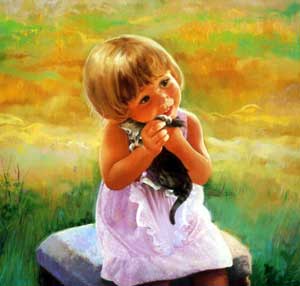 Составила дайджест: воспитатель первой квалификационной категории:Коробкина Алевтина ГермановнаУроки доброты.• Уважай отца и мать – будет в жизни благодать
• Что мы Родиной зовем? Дом, в котором мы живем
• Странно, что в мире огромном нет места собакам и кошкам бездомным
• Все мы вместе целый день и трудиться нам не лень
• Когда у друзей лад, каждый этому рад
• Любую болезнь лечит доброе слово
• В лесу шуметь не нужно, живи с природой дружно
• Доброе дело делай смело
• Добрый человек поймет по взгляду, в трудную минуту будет рядом
• Где добрые люди, там беды не будет.
Немного поэзииДоброта – вещь удивительная.
Быть легче добрым или злым?
Наверно, легче злым.
Быть добрым –
Значит понимать
И близких и чужих,
И радости порой не знать,
Заботясь о других.
Конечно, доброму трудней,
И все же, посмотри:
Как много у него друзей!
А злой всегда один…
Как научиться доброте?Ответ простой – она везде:В улыбке доброй и в рассвете,В мечте и в ласковом привете.По всей земле добра частицы,Их надо замечать учиться,И в сердце собирать своём,Тогда не будет злобы в нём. (А. Лопатина)Маленькие истории о добреСурка.В саду нашли маленького щенка. Мальчику стало жаль щенка. Он закутал его шарфом. Принесли молоко. Мама ткнула малыша мордочкой в блюдечко. Он начал лакать молоко. Назвали щенка Суркой. Он очень полюбил мальчика и его маму. (По С. Аксакову.)Птичка.Поймал Сережа чижа и посадил в клетку. Однажды мальчик забыл закрыть дверцу. Птичка вылетела. Полетел чижик к окошку и ударился о стекло. Поднял Сережа птичку. Чижик тяжело дышал. Скоро он умер. С тех пор Сережа перестал ловить птиц. (По Л. Толстому)